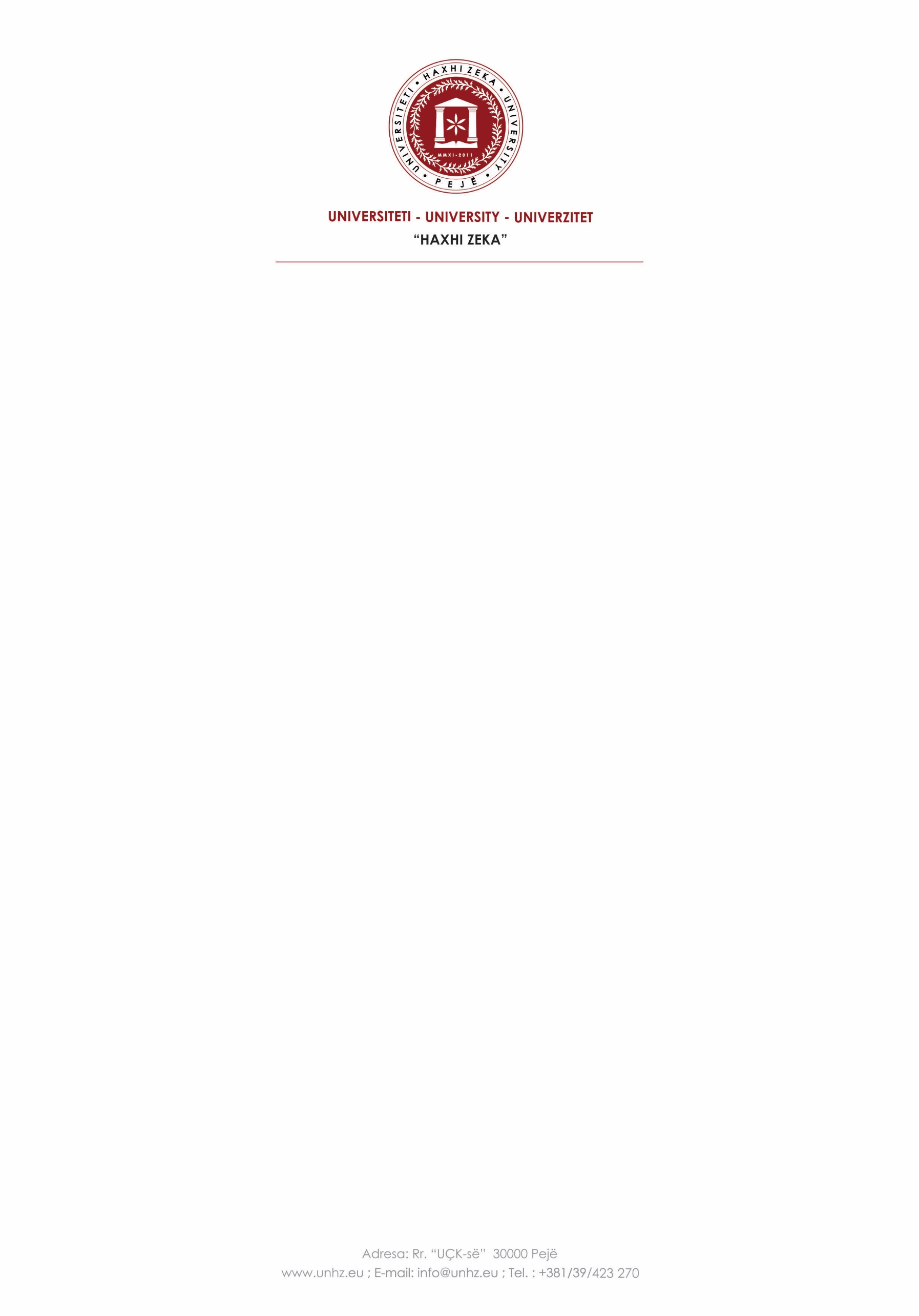  FORMULAR KËRKESE / OBRAZAC ZA ZAHTEV                PËR QASJE NË DOKUMENTE PUBLIKE / ZA PRISTUP JAVNIM DOKUMENTIMA            Protokolluar me Nr.: / Protokol Br.                                                                   Data: / Datum:PARAQITËSI I KËRKESËS / PODNOSIOC ZAHTEVA                                 Emri / Ime:                                                                                  Kontakti / Kontakt:                          Mbiemri / Prezime:                                                                              Adresa / Adresa:                  Vendbanimi /Prebivalište:                                                                               e-mail:PËRMBAJTJA E KËRKESËS / SADRŽAJ ZAHTEVAInstitucioni Publik / Javna Uprava: Dokumentet e kërkuara (shënoni më poshtë)/          Traženi dokumenti (naznačite dole):1. 2.3.4.5.                                                                                                                     Vërtetoj që informatat e mësipërme janë të sakta dhe të plota / Potvrđujem da su gore navedeni padaci tačni i potpuni.     Paraqitësi i Kërkesës /Podnosioc Zahteva:                                                   Data /Datum:                           Nënshkrimi / Potpis        Pranuesi i Kërkesës /Primalac zahteva:            Zyrtari Përgjegjës për Qasje në Dokumente Publike / SPJD                                                                   ID: